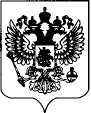 Ответ на запрос на разъяснение документации № 157 от 14.04.2021Содержание предмета запроса: Согласно технического задания предусмотрена установка воздушных клапанов КВР с ручным приводом в взрывозащищенном исполнении, при этом вытяжные вентиляторы, согласно технического задания, применены в обычном исполнении, просим дать разъяснение чем обусловлено данное требованиеРассмотрев запрос сообщаем следующее:Данные воздушные клапаны были предусмотрены в проектной документации при планировании системы вентиляции.Начальник контрактной службы 					Д.Г. Найданов